“一码两证明”操作方法一、“苏康码”苏康码：可通过江苏政务服务app或江苏政务服务支付宝小程序申请。二、轨迹证明1、电信手机用户编辑短信CXMYD#身份证号码后四位到10001，授权回复Y后，实现“漫游地查询”，可查询手机号近15日内的途径地信息。2、联通手机用户手机发送：“CXMYD#身份证后四位”至10010，查询近30天的全国漫游地信息。3、移动用户编写CXMYD，发送到10086，再依据回复短信输入身份证后四位，可查询过去一个月内去过的省和直辖市(无地市)。三、非密切接触者证明微信扫描二维码填报：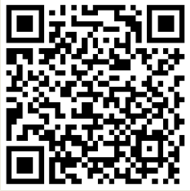 